Writing 1 February Practice Assessment – Part I	Name__________________________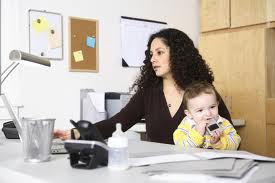 Directions:  Use the predicates below to write sentences about this picture. Change the verb tense to match the sentence.hold her child			be a working mother		work at an officebring her child to work		need to take a nap		need better child caretake care of				(negative) think			do			bring          This woman is not a baby-sitter.  She _________________________________________. While this employee is working, she __________________________________________. Last week, this woman ________________________________________ because her baby-sitter was sick.In about an hour, this baby __________________________________________________. This mother doesn’t work at home; she always __________________________________. This mother shouldn’t bring her child to work.  She ________________________________.Can you __________________________________ children to your job?Who _____________________________ your children while you work?I _________________________________ it’s a good idea to bring your children to work. Where ___________ you work last year?Writing 1 February Practice Assessment – Part 2Directions:  Rewrite the following sentences in the negative.don’t,  doesn’t,  didn’t,  am not,  aren’t,  isn’t,  wasn’t,  weren’t, won’tExample:  I work part-time.  	>>>	  I don’t work part-time. My brother will start his new job next week. _______________________________________________________________________  We usually work on the weekend._______________________________________________________________________  Mohamed was a taxi driver in Kenya. _______________________________________________________________________ I’m a teacher. _______________________________________________________________________ My co-worker got a promotion last year. _______________________________________________________________________  Directions:  Answer these questions with complete sentences.Are you an organized or disorganized person? __________________________________________________________________________________When did you begin studying at the Hubbs Center? _________________________________________________________________________________Where do you work?  _________________________________________________________________________________9. What job would you like to have in a couple years?________________________________________________________________________________10. What do you think the best job would be?________________________________________________________________________________